INDICAÇÃO Nº 3178/2018Sugere ao Poder Executivo Municipal operação “tapa-buraco” na Avenida Dr. Sebastiao de Paula Coelho, defronte ao nº 305, no bairro Laudissi, neste município.Excelentíssimo Senhor Prefeito Municipal, Nos termos do Art. 108 do Regimento Interno desta Casa de Leis, dirijo-me a Vossa Excelência para sugerir que, por intermédio do Setor competente, seja executada operação “tapa-buraco” na Avenida Dr. Sebastiao de Paula Coelho, defronte ao nº 305, no bairro Laudissi, neste município.Justificativa:Este vereador esteve no local a pedido dos moradores da referida rua e pôde constatar que a via apresenta buraco na malha asfáltica e, devido ao grande fluxo de veículos que trafega diariamente pelo local, a cada dia o mesmo está ficando maior, assim, necessita dos serviços acima descritos para solução do problema.Plenário “Dr. Tancredo Neves”, em 08 de maio de 2.018.JESUS VENDEDOR-Vereador / Vice Presidente-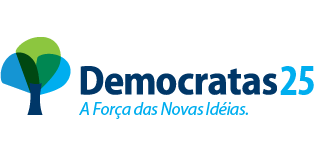 